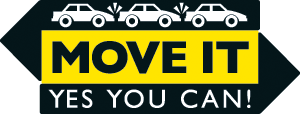 MOVE IT CAMPAIGN VIDEO SCRIPTVO#1:	It’s a fact.More than half of congestion is caused by traffic accidents and incidents which block our roadways.In Central Florida, local government leaders and emergency responders are working together to ensure our roadways are cleared quickly and safely.But, we need your help.If you are in a minor traffic crash... First, check to see if you’re okay and then check to see if your vehicle can still be driven.  If so, Florida law requires you to move your vehicle out of travel lanes.This helps keep you safe, keeps traffic moving and allows fire, police and other emergency personnel to reach you much sooner.Remember, in the State of Florida, if you are in a minor accident where there are no injuries and your vehicle is obstructing traffic--MOVE IT. Yes You Can!VO#2:	This public safety message brought to you by GOVERNMENT/CORPORATE SPONSOR in cooperation with the Florida Department of Transportation and the Florida Highway Patrol.”# # #